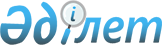 "Астана қаласының 2007 жылға арналған бюджеті туралы" Астана қаласы мәслихатының 2006 жылғы 14 желтоқсандағы N 304/40-III шешіміне өзгерістер енгізу туралы
					
			Күшін жойған
			
			
		
					Астана қаласы мәслихатының 2007 жылғы 14 маусымдағы N 384/48-III. Астана қаласының әділет департаментінде 2007 жылғы 27 маусымдағы нормативтік құқықтық кесімдерді Мемлекеттік тіркеудің тізіліміне N 471 болып енгізілді. Күші жойылды - Астана қаласы мәслихатының 2008 жылғы 27 мамырдағы N 94/15-IV шешімімен

      Қазақстан Республикасының 2004 жылғы 24 сәуірдегі  Бюджет кодексіне , Қазақстан Республикасының 2001 жылғы 23 қаңтардағы "Қазақстан Республикасындағы жергілікті мемлекеттік басқару туралы"  Заңына  сәйкес, Астана қаласының мәслихаты  ШЕШТІ: 

      1.»"Астана қаласының 2007 жылға арналған бюджеті туралы" Астана қаласы мәслихатының 2006 жылғы 14 желтоқсандағы N  304/40-ІІІ  шешіміне (нормативтік құқықтық актілерді мемлекеттік тіркеу тізілімінде N 455 болып тіркелген,»"Астана хабары" газетінің 2007 жылғы 3 ақпандағы 18-19 нөмірлерінде, "Вечерняя Астана" газетінің 2007 жылғы 3 ақпандағы 18-19 нөмірлерінде жарияланған),»"Астана қаласының 2007 жылға арналған бюджеті туралы" Астана қаласы мәслихатының 2006 жылғы 14 желтоқсандағы N 304/40-ІІІ шешіміне өзгерістер енгізу туралы" 2007 жылғы 9 ақпандағы N  340/43-ІІІ  шешіміне (нормативтік құқықтық актілерді мемлекеттік тіркеу тізілімінде N 462 болып тіркелген,»"Астана хабары" газетінің 2007 жылғы 6 наурыздағы 43-45 нөмірлерінде, 2007 жылғы 8 наурыздағы 46 нөмірінде, "Вечерняя Астана" газетінің 2007 жылғы 6 наурыздағы 42-43 нөмірлерінде, 2007 жылғы 13 наурыздағы 44-45 нөмірлерінде жарияланған), келесі өзгерістер енгізілсін: 

      1 тармақтағы:  

      1) тармақшадағы: 

      "159 306 005" сандары»"164 158 347" сандарына ауыстырылсын; 

      "52 598 340" сандары»"55 153 635" сандарына ауыстырылсын; 

      "536 127" сандары»"795 497" сандарына ауыстырылсын; 

      "14 770 300" сандары»"16 807 977" сандарына ауыстырылсын; 

      2) тармақшадағы: 

      "158 734 305" сандары»"163 592 647" сандарына ауыстырылсын; 

      3) тармақшадағы: 

      "571 700" сандары»"565 700" сандарына ауыстырылсын; 

      4) тармақшадағы: 

      "3 957 417" сандары»"4 017 417" сандарына ауыстырылсын; 

      5) тармақшадағы: 

      "906 399" сандары»"(-3 451 717)" сандарына ауыстырылсын; 

      6) тармақшадағы: 

      "(-906 399)" сандары»"3 451 717" сандарына ауыстырылсын; 

      2) 6 тармақтағы: 

      "425 716" сандары»"506 716" сандарына ауыстырылсын; 

      "168 540" сандары»"68 540" сандарына ауыстырылсын; 

      "99 329" сандары»"280 329" сандарына ауыстырылсын; 

      3) көрсетілген шешімнің 1, 2, 4, 5 қосымшалары осы шешімнің 1, 2, 3, 4 қосымшаларына сәйкес жаңа редакцияда мазмұндалсын. 

      2. Осы шешім Әділет департаментінде мемлекеттік тіркеуден өткен күнінен бастап күшіне енеді және 2007 жылғы 1 қаңтардан бастап қолданысқа енгізіледі. 

       Ескерту. 2-тармаққа өзгерту енгізілді - Астана қаласы маслихатының 2007.12.12.  40/6-IV  шешімімен.        Астана қаласы мәслихаты 

      сессиясының төрағасы       Астана қаласы 

      мәслихатының хатшысы       КЕЛІСІЛДІ       Астана қаласы 

      Экономика және бюджеттік 

      жоспарлау департаментінің (Э ж БЖД) 

      директоры 

                                         Астана қаласы мәслихатының 

                                          2007 жылғы 14 маусымдағы 

                                           N 384/48-ІІІ  шешіміне 

                                                  1 қосымша                                          Астана қаласы мәслихатының 

                                        2006 жылғы 14 желтоқсандағы 

                                            N 304/40-ІІІ шешіміне 

                                                   1 қосымша        Астана қаласының 2007 жылға арналған бюджеті        Астана қаласының мәслихат хатшысы 

                                         Астана қаласы мәслихатының 

                                          2007 жылғы 14 маусымдағы 

                                           N 384/48-ІІІ  шешіміне 

                                                  2 қосымша                                          Астана қаласы мәслихатының 

                                        2006 жылғы 14 желтоқсандағы 

                                            N 304/40-ІІІ шешіміне 

                                                   2 қосымша        Астана қаласының 2007 жылға арналған бюджетінің 

  бюджеттік инвестициялық жобаларын (бағдарламаларын) іске 

     асыруға және заңды тұлғалардың жарғылық капиталын 

   қалыптастыруға немесе ұлғайтуға бағытталған бюджеттік 

 бағдарламаларға бөлінген бюджеттік даму бағдарламаларының 

                         тізбесі        Астана қаласының мәслихат хатшысы 

                                         Астана қаласы мәслихатының 

                                          2007 жылғы 14 маусымдағы 

                                           N 384/48-ІІІ шешіміне 

                                                  3 қосымша                                          Астана қаласы мәслихатының 

                                        2006 жылғы 14 желтоқсандағы 

                                            N 304/40-ІІІ шешіміне 

                                                   4 қосымша          2007 жылға арналған Астана қаласының "Алматы" 

        ауданының бюджеттік бағдарламаларының тізімі        Астана қаласының мәслихат хатшысы 

                                        Астана қаласы мәслихатының 

                                          2007 жылғы 14 маусымдағы 

                                           N 384/48-ІІІ шешіміне 

                                                  4 қосымша                                          Астана қаласы мәслихатының 

                                        2006 жылғы 14 желтоқсандағы 

                                            N 304/40-ІІІ шешіміне 

                                                   5 қосымша        2007 жылға арналған Астана қаласының "Сарыарқа" 

      ауданының бюджеттік бағдарламаларының тізімі        Астана қаласының мәслихат хатшысы 
					© 2012. Қазақстан Республикасы Әділет министрлігінің «Қазақстан Республикасының Заңнама және құқықтық ақпарат институты» ШЖҚ РМК
				Санаты Санаты Санаты Санаты Сомасы, 

мың теңге Сыныбы Сыныбы Сыныбы Сомасы, 

мың теңге Ішкі сыныбы Ішкі сыныбы Сомасы, 

мың теңге Атауы Сомасы, 

мың теңге 1 2 3 4 5 1. Кірістер 164158347 1 Салықтық түсімдер 55153635 1 Табыс салығы 18912706 2 Жеке табыс салығы 18912706 3 Әлеуметтік салық 26681100 1 Әлеуметтік салық 26681100 4 Меншікке салынатын салықтар 5473304 1 Мүлікке салынатын салықтар 4159057 3 Жер салығы 800909 4 Көлік құралдарына салынатын салық 513315 5 Бірыңғай жер салығы 23 5 Тауарларға, жұмыстарға және 

қызметтерге салынатын ішкі салықтар 2774485 2 Акциздер 244697 3 Табиғи және басқа ресурстарды 

пайдаланғаны үшін түсетін түсімдер 1769478 4 Кәсіпкерлік және кәсіби қызметті жүргізгені үшін 

алынатын алымдар 760310 7 Басқа да салықтар 139 1 Басқа да салықтар 139 8 Заңдық мәнді іс-әрекеттерді жасағаны және (немесе) 

құжаттар бергені үшін оған 

уәкілеттігі бар мемлекеттік органдар немесе лауазымды 

адамдар алатын міндетті 

төлемдер 1311901 1 Мемлекеттік баж 1311901 2 Салықтық емес түсімдер 795497 1 Мемлекет меншігінен түсетін түсімдер 330999 1 Мемлекеттік кәсіпорындардың 

таза кірісі бөлігіндегі 

түсімдер 37283 3 Мемлекет меншігіндегі акциялардың мемлекеттік 

пакетіне дивиденттер 196496 5 Мемлекет меншігіндегі мүлікті 

жалға беруден түсетін кірістер 54725 7 Мемлекеттік бюджеттен берілген 

кредиттер бойынша сыйақылар (мүдделер) 42490 9 Мемлекеттік меншіктен түсетін 

өзге де кірістер 5 2 Мемлекеттік бюджеттен 

қаржыландырылатын мемлекеттік 

мекемелердің тауарларды 

(жұмыстарды, қызметтер 

көрсетуді) өткізуінен түсетін 

түсімдер 776 1 Мемлекеттік бюджеттен 

қаржыландырылатын мемлекеттік 

мекемелердің тауарларды 

(жұмыстарды, қызметтер 

көрсетуді) өткізуінен түсетін 

түсімдер 776 3 Мемлекеттік бюджеттен 

қаржыландырылатын мемлекеттік 

мекемелер ұйымдастыратын 

мемлекеттік сатып алуды 

өткізуден түсетін ақша 

түсімдері 1028 1 Мемлекеттік бюджеттен 

қаржыландырылатын мемлекеттік 

мекемелер ұйымдастыратын 

мемлекеттік сатып алуды 

өткізуден түсетін ақша 

түсімдері 1028 4 Мемлекеттік бюджеттен 

қаржыландырылатын, сондай-ақ 

Қазақстан Республикасы Ұлттық 

Банкінің бюджетінен (шығыстар 

сметасынан) ұсталатын және 

қаржыландырылатын мемлекеттік 

мекемелер салатын айыппұлдар, 

өсімпұлдар, санкциялар, 

өндіріп алулар 352530 1 Мемлекеттік бюджеттен 

қаржыландырылатын, сондай-ақ 

Қазақстан Республикасы Ұлттық 

Банкінің бюджетінен (шығыстар 

сметасынан) ұсталатын және 

қаржыландырылатын мемлекеттік 

мекемелер салатын айыппұлдар, 

өсімпұлдар, санкциялар, 

өндіріп алулар 352530 6 Басқа да салықтық емес 

түсімдер 110164 1 Басқа да салықтық емес 

түсімдер 110164 3 Негізгі капиталды сатудан 

түсетін түсімдер 16807977 1 Мемлекеттік мекемелерге 

бекітілген мемлекеттік мүлікті 

сату 5070300 1 Мемлекеттік мекемелерге 

бекітілген мемлекеттік мүлікті 

сату 5070300 3 Жерді және материалдық емес 

активтерді сату 11737677 1 Жерді сату 11600000 2 Материалдық емес активтерді 

сату 137677 4 Трансферттердің түсімдері 91401238 2 Мемлекеттік басқарудың жоғары 

тұрған органдарынан түсетін 

трансферттер 91401238 1 Республикалық бюджеттен 

түсетін трансферттер 91401238 Функциалдық топ Функциалдық топ Функциалдық топ Функциалдық топ Функциалдық топ Сомасы, 

мың теңге Кіші функция Кіші функция Кіші функция Кіші функция Сомасы, 

мың теңге Бюджеттік бағдарламалардың әкімшісі Бюджеттік бағдарламалардың әкімшісі Бюджеттік бағдарламалардың әкімшісі Сомасы, 

мың теңге Бағдарлама Бағдарлама Сомасы, 

мың теңге Атауы Сомасы, 

мың теңге 1 2 3 4 5 6 ШЫҒЫСТАР 163 592 647 1 Жалпы сипаттағы 

мемлекеттiк қызметтер 1 387 506 01 Мемлекеттiк басқарудың 

жалпы функцияларын 

орындайтын өкiлдi, 

атқарушы және басқа 

органдар 930 571 111 Республикалық маңызы бар 

қала, астана мәслихатының 

аппараты 54 786 001 Республикалық маңызы бар 

қала, астана мәслихатының 

қызметін қамтамасыз ету 54 786 121 Республикалық маңызы бар 

қала, астана әкімінің 

аппараты 556 096 001 Республикалық маңызы бар 

қала, астана әкімінің 

қызметін қамтамасыз ету 556 096 123 Қаладағы аудан, аудандық 

маңызы бар қала, кент, 

ауыл (село), ауылдық 

(селолық) округ әкімінің 

аппараты 319 689 001 Қаладағы ауданның, 

аудандық маңызы бар 

қаланың, кенттің, ауылдың 

(селоның), ауылдық 

(селолық) округтің әкімі 

аппаратының қызметін 

қамтамасыз ету 319 689 02 Қаржылық қызмет 229 971 356 Республикалық маңызы бар 

қаланың, астананың қаржы 

департаменті (басқармасы) 229 971 001 Қаржы департаментінің 

(басқармасының) қызметін 

қамтамасыз ету 146 486 003 Салық салу мақсатында 

мүлікті бағалауды жүргізу 5 508 004 Біржолғы талондарды беру 

жөніндегі жұмысты және 

біржолғы талондарды іске 

асырудан сомаларды 

жинаудың толықтығын 

қамтамасыз етуді 

ұйымдастыру 29 942 010 Коммуналдық меншікті 

жекешелендіруді 

ұйымдастыру 2 135 011 Коммуналдық меншікке 

түскен мүлікті есепке алу, 

сақтау, бағалау және сату 45 900 05 Жоспарлау және 

статистикалық қызмет 226 964 357 Республикалық маңызы бар 

қаланың, астананың 

экономика және бюджеттік 

жоспарлау департаменті 

(басқармасы) 226 964 001 Экономика және бюджеттік 

жоспарлау департаментінің 

(басқармасының) қызметін 

қамтамасыз ету 226 964 2 Қорғаныс 141 304 01 Әскери мұқтаждар 24 240 350 Республикалық маңызы бар 

қаланың, астананың 

жұмылдыру дайындығы, 

азаматтық қорғаныс, 

авариялар мен дүлей 

апаттардың алдын алуды 

және жоюды ұйымдастыру 

департаменті (басқармасы) 24 240 003 Жалпыға бiрдей әскери 

мiндеттi атқару 

шеңберiндегi iс-шаралар 11 233 007 Аумақтық қорғанысты 

дайындау және 

республикалық маңызы бар 

қаланың, астананың 

аумақтық қорғанысы 13 007 02 Төтенше жағдайлар 

жөнiндегi жұмыстарды 

ұйымдастыру 117 064 350 Республикалық маңызы бар 

қаланың, астананың 

жұмылдыру дайындығы, 

азаматтық қорғаныс, 

авариялар мен дүлей 

апаттардың алдын алуды 

және жоюды ұйымдастыру 

департаменті (басқармасы) 117 064 001 Жұмылдыру дайындығы, 

азаматтық қорғаныс және 

авариялар мен дүлей 

апаттардың алдын алуды 

және жоюды ұйымдастыру 

департаментінің 

(басқармасының) қызметін 

қамтамасыз ету 47 586 004 Республикалық маңызы бар 

қалалар, астананың 

азаматтық қорғаныс 

іс-шаралары 8 329 005 Республикалық маңызы бар 

қалалар, астананың 

жұмылдыру дайындығы және 

жұмылдыру 10 025 006 Республикалық маңызы бар 

қалалар, астана 

ауқымындағы төтенше 

жағдайлардың алдын-алу 

және оларды жою 51 124 3 Қоғамдық тәртіп, 

қауіпсіздік, құқықтық, 

сот, қылмыстық-атқару 

қызметі 4 147 725 01 Құқық қорғау қызметi 4 147 725 352 Республикалық маңызы бар 

қаланың, астананың 

бюджетінен қаржыландырылатын 

атқарушы ішкі істер органы 3 623 915 001 Республикалық маңызы бар 

қала, астана бюджетінен 

қаржыландырылатын атқарушы 

ішкі істер органының 

қызметін қамтамасыз ету 3 224 381 002 Республикалық маңызы бар 

қаланың, астананың 

аумағында қоғамдық 

тәртіпті қорғау және 

қоғамдық қауіпсіздікті 

қамтамасыз ету 102 068 003 Қоғамдық тәртіпті қорғауға 

қатысатын азаматтарды 

көтермелеу 13 000 004 "Астана - есірткісіз қала" 

өңірлік бағдарламасын 

жүзеге асыру 284 466 368 Республикалық маңызы бар 

қаланың, астананың 

жолаушылар көлігі және 

автомобиль жолдары 

департаменті (басқармасы) 467 630 007 Елді мекендерде жол жүру 

қозғалысын реттеу бойынша 

жабдықтар мен құралдарды 

пайдалану 467 630 373 Республикалық маңызы бар 

қаланың, астананың Құрылыс 

департаменті (басқармасы) 56 180 004 Ішкі істер органдарының 

объектілерін дамыту 56 180 4 Бiлiм беру 12 238 734 01 Мектепке дейiнгi тәрбие 

және оқыту 1 129 905 4 01 123 Қаладағы аудан, аудандық 

маңызы бар қала, кент, 

ауыл (село), ауылдық 

(селолық) округ әкімінің 

аппараты 1 129 905 004 Мектепке дейінгі тәрбие 

ұйымдарын қолдау 1 129 905 02 Жалпы бастауыш, жалпы 

негізгі, жалпы орта бiлiм 

беру 5 741 183 359 Республикалық маңызы бар 

қаланың, астананың дене 

шынықтыру және спорт 

басқармасы (бөлімі) 466 129 006 Балалар мен 

жасөспірімдерге спорт 

бойынша қосымша бiлiм беру 466 129 360 Республикалық маңызы бар 

қаланың, астананың білім 

беру департаменті 

(басқармасы) 5 275 054 003 Жалпы білім беру 4 573 928 004 Арнаулы бiлiм беру 

бағдарламалары бойынша 

жалпы бiлiм беру 121 964 005 Мамандандырылған бiлiм 

беру ұйымдарында дарынды 

балаларға жалпы бiлiм беру 78 363 006 Орта білім жүйесін 

ақпараттандыру 44 391 4 02 360 007 Республикалық маңызы бар 

қаланың, астананың 

мемлекеттiк бiлiм беру 

ұйымдары үшiн оқулықтар 

мен оқу-әдiстемелiк 

кешендерді сатып алу және 

жеткiзу 120 364 008 Балалар мен жас өспірімдер 

үшін қосымша білім беру 306 094 009 Республикалық маңызы бар 

қала, астана ауқымындағы 

мектеп олимпиадаларын және 

мектептен тыс іс-шараларды 

өткiзу 29 950 03 Бастауыш кәсiптік бiлiм 

беру 294 720 360 Республикалық маңызы бар 

қаланың, астананың білім 

беру департаменті 

(басқармасы) 294 720 010 Бастауыш кәсіптік білім 

беру 294 720 04 Орта кәсіби бiлiм беру 748 322 353 Республикалық маңызы бар 

қаланың, астананың 

денсаулық сақтау 

департаменті (басқармасы) 126 056 002 Орта кәсіптік білімді 

мамандар даярлау 126 056 360 Республикалық маңызы бар 

қаланың, астананың білім 

беру департаменті 

(басқармасы) 622 266 011 Орта кәсіптік білімді 

мамандар даярлау 622 266 05 Қосымша кәсіби білім беру 82 977 353 Республикалық маңызы бар 

қаланың, астананың 

денсаулық сақтау 

департаменті (басқармасы) 46 444 003 Кадрлардың біліктілігін 

арттыру және қайта даярлау 46 444 360 Республикалық маңызы бар 

қаланың, астананың білім 

беру департаменті 

(басқармасы) 36 533 012 Кадрлардың біліктілігін 

арттыру және оларды қайта 

даярлау 36 533 09 Бiлiм беру саласындағы 

өзге де қызметтер 4 241 627 4 09 360 Республикалық маңызы бар 

қаланың, астананың білім 

беру департаменті 

(басқармасы) 202 967 001 Білім беру департаментінің 

(басқармасының) қызметін 

қамтамасыз ету 113 289 013 Балалар мен 

жеткіншектердің психикалық 

денсаулығын зерттеу және 

халыққа психологиялық- 

медициналық-педагогикалық 

консультациялық көмек 

көрсету 22 571 014 Дамуында проблемалары бар 

балалар мен 

жеткіншектердің оңалту 

және әлеуметтік бейімдеу 17 774 015 Электрондық үкімет 

шеңберінде адами капиталды 

дамыту 49 333 373 Республикалық маңызы бар 

қаланың, астананың Құрылыс 

департаменті (басқармасы) 4 038 660 005 Білім беру объектілерін 

дамыту 4 038 660 5 Денсаулық сақтау 15 840 708 01 Кең бейiндi ауруханалар 4 865 758 353 Республикалық маңызы бар 

қаланың, астананың 

денсаулық сақтау 

департаменті (басқармасы) 4 865 758 004 Бастапқы медициналық-санитарлық 

көмек көрсету мамандарының 

және денсаулық сақтау 

ұйымдарының жолдамасы 

бойынша стационарлық 

медициналық көмек көрсету 4 865 758 02 Халықтың денсаулығын 

қорғау 1 199 076 353 Республикалық маңызы бар 

қаланың, астананың 

денсаулық сақтау 

департаменті (басқармасы) 609 451 005 Жергілікті денсаулық 

сақтау ұйымдары үшін 

қанды, оның құрамдарын 

және дәрілерді өндіру 424 422 006 Ана мен баланы қорғау 125 540 007 Салауатты өмір салтын 

насихаттау 58 771 017 Шолғыншы эпидемиологиялық 

қадағалау жүргізу үшін 

тест-жүйелерін сатып алу 718 369 Республикалық маңызы бар 

қаланың, астананың 

мемлекеттік санитарлық- 

эпидемиологиялық қадағалау 

департаменті (басқармасы) 589 625 001 Мемлекеттік санитарлық- 

эпидемиологиялық қадағалау 

департаментінің 

(басқармасының) қызметін 

қамтамасыз ету 142 811 5 02 369 002 Халықтың санитарлық- 

эпидемиологиялық 

салауаттылығы 354 286 003 Індетке қарсы күрес 3 438 007 Халыққа иммундық алдын 

алуды жүргізу үшін дәрiлiк 

заттарды, вакциналарды 

және басқа иммунды 

биологиялық препараттарды 

орталықтандырылған сатып 

алу 89 090 03 Мамандандырылған 

медициналық көмек 2 808 274 353 Республикалық маңызы бар 

қаланың, астананың 

денсаулық сақтау 

департаменті (басқармасы) 2 808 274 5 03 353 009 Әлеуметтік-елеулі және 

айналадағылар үшін қауіп 

төндіретін аурулармен 

ауыратын адамдарға 

медициналық көмек көрсету 2 210 053 019 Туберкулез ауруларын 

туберкулез ауруларына 

қарсы препараттарымен 

қамтамасыз ету 42 105 020 Диабет ауруларын диабетке 

қарсы препараттарымен 

қамтамасыз ету 144 530 021 Онкологиялық ауруларды 

химия препараттарымен 

қамтамасыз ету 253 583 022 Бүйрек жетімсіз ауруларды 

дәрі-дәрмек құралдарымен, 

диализаторлармен, шығыс 

материалдарымен және 

бүйрегі алмастырылған 

ауруларды дәрі-дәрмек 

құралдарымен қамтамасыз 

ету 158 003 04 Емханалар 2 096 797 353 Республикалық маңызы бар 

қаланың, астананың 

денсаулық сақтау 

департаменті (басқармасы) 2 096 797 010 Халыққа бастапқы 

медициналық-санитарлық 

көмек көрсету 1 819 767 014 Халықтың жекелеген 

санаттарын амбулаториялық 

деңгейде дәрілік заттармен 

және мамандандырылған 

балалар және емдік тамақ 

өнімдерімен қамтамасыз ету 277 030 05 Медициналық көмектiң басқа 

түрлерi 595 729 353 Республикалық маңызы бар 

қаланың, астананың 

денсаулық сақтау 

департаменті (басқармасы) 595 729 011 Жедел және шұғыл көмек 

көрсету 554 541 012 Төтенше жағдайларда 

халыққа медициналық 

көмекті көрсету 41 188 09 Денсаулық сақтау 

саласындағы өзге де 

қызметтер 4 275 074 353 Республикалық маңызы бар 

қаланың, астананың 

денсаулық сақтау 

департаменті (басқармасы) 328 586 001 Денсаулық сақтау 

департаментінің 

(басқармасының) қызметін 

қамтамасыз ету 91 719 008 Қазақстан Республикасында 

ЖҚТБ індетінің алдын алу 

және қарсы күрес жөніндегі 

іс-шараларды іске асыру 116 630 013 Патологоанатомиялық союды 

жүргізу 73 827 016 Елді мекен шегінен тыс 

жерлерде емделуге тегін 

және жеңілдетілген жол 

жүрумен қамтамасыз ету 1 955 018 Ақпараттық талдау 

орталықтарының қызметін 

қамтамасыз ету 44 455 373 Республикалық маңызы бар 

қаланың, астананың Құрылыс 

департаменті (басқармасы) 3 946 488 008 Денсаулық сақтау 

объектілерін дамыту 3 946 488 6 Әлеуметтiк көмек және 

әлеуметтiк қамсыздандыру 2 087 686 01 Әлеуметтiк қамсыздандыру 941 083 355 Республикалық маңызы бар 

қаланың, астананың 

жұмыспен қамту және 

әлеуметтік бағдарламалар 

департаменті (басқармасы) 503 610 002 Жалпы үлгідегі мүгедектер 

мен қарттарды әлеуметтік 

қамтамсыз ету 503 610 360 Республикалық маңызы бар 

қаланың, астананың білім 

беру департаменті 

(басқармасы) 370 931 016 Жетiм балаларды, 

ата-анасының 

қамқорлығынсыз қалған 

балаларды әлеуметтiк 

қамсыздандыру 370 931 373 Республикалық маңызы бар 

қаланың, астананың Құрылыс 

департаменті (басқармасы) 66 542 010 Әлеуметтік қамтамасыз ету 

объектілерін дамыту 66 542 02 Әлеуметтiк көмек 940 229 123 Қаладағы аудан, аудандық 

маңызы бар қала, кент, 

ауыл (село), ауылдық 

(селолық) округ әкімінің 

аппараты 35 784 003 Мұқтаж азаматтарға үйінде 

әлеуметтік көмек көрсету 35 784 355 Республикалық маңызы бар 

қаланың, астананың 

жұмыспен қамту және 

әлеуметтік бағдарламалар 

департаменті (басқармасы) 820 335 003 Еңбекпен қамту 

бағдарламасы 108 502 006 Мемлекеттік атаулы 

әлеуметтік көмек 27 600 007 Тұрғын үй көмегі 31 652 008 Жергілікті өкілді 

органдардың шешімі бойынша 

азаматтардың жекелеген 

санаттарына әлеуметтік 

көмек 540 660 009 Мүгедектерді әлеуметтік 

қолдау 65 109 012 18 жасқа дейіні балаларға 

мемлекеттік жәрдемақылар 12 400 015 Мүгедектерді оңалту жеке 

бағдарламасына сәйкес, 

мұқтаж мүгедектерді 

міндетті гигиеналық 

құралдармен қамтамасыз 

етуге, және ымдау тілі 

мамандарының, жеке 

көмекшілердің қызмет 

көрсету 34 412 360 Республикалық маңызы бар 

қаланың, астананың білім 

беру департаменті 

(басқармасы) 84 110 017 Білім беру ұйымдарының 

күндізгі оқу нысанының 

оқушылары мен 

тәрбиеленушілерін 

әлеуметтік қолдау 84 110 09 Әлеуметтiк көмек және 

әлеуметтiк қамтамасыз ету 

салаларындағы өзге де 

қызметтер 206 374 355 Республикалық маңызы бар 

қаланың, астананың 

жұмыспен қамту және 

әлеуметтік бағдарламалар 

департаменті (басқармасы) 206 374 001 Жұмыспен қамту және 

әлеуметтік бағдарламалар 

департаментінің 

(басқармасының) қызметін 

қамтамасыз ету 126 205 013 Жәрдемақыларды және басқа 

да әлеуметтік төлемдерді 

есептеу, төлеу мен жеткізу 

бойынша қызметтерге ақы 

төлеу 1 272 016 Белгілі бір тұрғылықты 

жері жоқ адамдарды 

әлеуметтік бейімдеу 78 897 7 Тұрғын үй-коммуналдық 

шаруашылық 62 076 898 01 Тұрғын үй шаруашылығы 18 373 723 371 Республикалық маңызы бар 

қаланың, астананың 

Энергетика және 

коммуналдық шаруашылық 

департаменті (басқармасы) 5 000 000 008 Инженерлік коммуникациялық 

инфрақұрылымды дамыту және 

жайластыру 5 000 000 373 Республикалық маңызы бар 

қаланың, астананың Құрылыс 

департаменті (басқармасы) 10 145 786 012 Тұрғын ұй салу 10 145 786 374 Республикалық маңызы бар 

қаланың, астананың Тұрғын 

үй департаменті 

(басқармасы) 3 227 937 001 Тұрғын үй департаментінің 

(басқармасының) қызметін 

қамтамасыз ету 59 334 004 Авариялық және ескiрген 

тұрғын үйлердi бұзу 257 779 005 Мемлекеттiк қажеттiлiктер 

үшiн жер учаскелерiн алып 

қою, оның iшiнде сатып алу 

жолымен алып қою және 

осыған байланысты 

жылжымайтын мүлiктi 

иелiктен айыру 2 707 441 006 Мемлекеттік тұрғын үй 

қорын сақтауды ұйымдастыру 203 383 02 Коммуналдық шаруашылық 27 246 336 371 Республикалық маңызы бар 

қаланың, астананың 

Энергетика және 

коммуналдық шаруашылық 

департаменті (басқармасы) 27 246 336 001 Энергетика және 

коммуналдық шаруашылық 

департаментінің 

(басқармасының) қызметін 

қамтамасыз ету 106 245 004 Елдi мекендердi газдандыру 20 930 005 Коммуналдық шаруашылық 

объектілерін дамыту 20 826 292 006 Сумен жабдықтау және су 

жүргізу жүйесінің қызмет 

етуі 292 869 007 Сумен жабдықтау жүйесін 

дамыту 6 000 000 03 Елді-мекендерді көркейту 16 456 839 123 Қаладағы аудан, аудандық 

маңызы бар қала, кент, 

ауыл (село), ауылдық 

(селолық) округ әкімінің 

аппараты 6 545 653 008 Елді мекендерде көшелерді 

жарықтандыру 288 568 009 Елді мекендердің 

санитариясын қамтамасыз 

ету 2 513 837 010 Жерлеу орындарын 

күтіп-ұстау және туысы жоқ 

адамдарды жерлеу 15 294 011 Елді мекендерді 

абаттандыру мен көгалдандыру 3 727 954 373 Республикалық маңызы бар 

қаланың, астананың Құрылыс 

департаменті (басқармасы) 9 911 186 013 Көркейту объектілерін 

дамыту 9 911 186 8 Мәдениет, спорт, туризм 

және ақпараттық кеңістiк 10 428 078 01 Мәдениет саласындағы 

қызмет 6 859 289 361 Республикалық маңызы бар 

қаланың, астананың 

мәдениет департаменті 

(басқармасы) 1 894 982 001 Мәдениет департаментінің 

(басқармасының) қызметін 

қамтамасыз ету 51 752 003 Мәдени-демалыс жұмысын 

қолдау 1 009 555 005 Тарихи-мәдени мұра 

ескерткіштерін сақтауды 

және оларға қол 

жетімділікті қамтамасыз 

ету 293 725 007 Театр және музыка өнерiн 

қолдау 539 950 373 Республикалық маңызы бар 

қаланың, астананың Құрылыс 

департаменті (басқармасы) 4 964 307 014 Мәдениет объектілерін 

дамыту 4 964 307 02 Спорт 2 552 616 359 Республикалық маңызы бар 

қаланың, астананың дене 

шынықтыру және спорт 

басқармасы (бөлімі) 1 333 069 001 Дене шынықтыру және спорт 

басқармасының (бөлімінің) 

қызметін қамтамасыз ету 41 392 003 Республикалық маңызы бар 

қала, астана деңгейінде 

спорттық жарыстар өткiзу 32 124 8 02 359 004 Әртүрлi спорт түрлерi 

бойынша республикалық 

маңызы бар қала, астана 

құрама командаларының 

мүшелерiн дайындау және 

олардың республикалық және 

халықаралық спорт 

жарыстарына қатысуы 1 259 553 373 Республикалық маңызы бар 

қаланың, астананың Құрылыс 

департаменті (басқармасы) 1 219 547 015 Дене шынықтыру және спорт 

объектілерін дамыту 1 219 547 03 Ақпараттық кеңiстiк 605 774 358 Республикалық маңызы бар 

қаланың, астананың мұрағат 

және құжаттар басқармасы 

(бөлімі) 57 268 001 Мұрағат және құжаттама 

басқармасының (бөлімінің) 

қызметін қамтамасыз ету 21 736 002 Мұрағаттық қордың 

сақталуын қамтамасыз ету 35 532 8 03 361 Республикалық маңызы бар 

қаланың, астананың 

мәдениет департаменті 

(басқармасы) 66 110 009 Қалалық кiтапханалардың 

жұмыс iстеуiн қамтамасыз 

ету 66 110 362 Республикалық маңызы бар 

қаланың, астананың ішкі 

саясат департаменті 

(басқармасы) 405 463 002 Бұқаралық ақпарат 

құралдары арқылы 

мемлекеттiк ақпарат 

саясатын жүргізу 405 463 363 Республикалық маңызы бар 

қаланың, астананың 

тілдерді дамыту басқармасы 76 933 001 Тілдерді дамыту 

басқармасының қызметін 

қамтамасыз ету 38 733 002 Мемлекеттік тілді және 

Қазақстан халықтарының  

басқа да тілдерін дамыту 38 200 04 Туризм 48 321 364 Республикалық маңызы бар 

қаланың, астананың 

кәсіпкерлік және өнеркәсіп 

департаменті (басқармасы) 48 321 005 Туристтік қызметті реттеу 48 321 09 Мәдениет, спорт, туризм 

және ақпараттық кеңiстiктi 

ұйымдастыру жөнiндегi өзге 

де қызметтер 362 078 362 Республикалық маңызы бар 

қаланың, астананың ішкі 

саясат департаменті 

(басқармасы) 362 078 001 Ішкі саясат 

департаментінің 

(басқармасының) қызметін 

қамтамасыз ету 280 929 003 Жастар саясаты саласындағы 

өңірлік бағдарламаларды 

iске асыру 81 149 9 Отын-энергетика кешенi 

және жер қойнауын 

пайдалану 14 786 893 09 Отын-энергетика кешені 

және жер қойнауын 

пайдалану саласындағы өзге 

де қызметтер 14 786 893 371 Республикалық маңызы бар 

қаланың, астананың 

Энергетика және 

коммуналдық шаруашылық 

департаменті (басқармасы) 14 786 893 012 Жылу-энергетикалық жүйені 

дамыту 14 786 893 10 Ауыл, су, орман, балық 

шаруашылығы, ерекше 

қорғалатын табиғи 

аумақтар, қоршаған ортаны 

және жануарлар дүниесін 

қорғау, жер қатынастары 349 267 01 Ауыл шаруашылығы 31 226 375 Республикалық маңызы бар 

қаланың, астананың ауыл 

шаруашылық атқарушы органы 31 226 001 Республикалық маңызы бар 

қаланың, астананың ауыл 

шаруашылық атқарушы 

органының қызметін 

қамтамасыз ету 20 844 004 Көктемгі егіс және егін 

жинау жұмыстарын жүргізу 

үшін қажетті 

жанар-жағармай және басқа 

да тауар-материалдық 

құндылықтарының құнын 

арзандату және өсімдік 

шаруашылығы өнімінің 

шығымдылығын және сапасын 

арттыру 4 400 008 Ауру жануарларды 

санитарлық союды 

ұйымдастыру 5 982 05 Қоршаған ортаны қорғау 247 155 354 Республикалық маңызы бар 

қаланың, астананың табиғи 

ресурстар және табиғатты 

пайдалануды реттеу 

департаменті (басқармасы) 247 155 001 Табиғи ресурстар және 

қоршаған ортаны қорғау 

департаментінің 

(басқармасының) қызметін 

қамтамасыз ету 37 331 004 Қоршаған ортаны қорғау 

бойынша іс-шаралар өткізу 39 860 005 Қоршаған ортаны қорғау 

объектілерін дамыту 169 964 06 Жер қатынастары 70 886 10 06 351 Республикалық маңызы бар 

қаланың, астананың жер 

қатынастары басқармасы 70 886 001 Жер қатынастары 

басқармасының қызметін 

қамтамасыз ету 62 448 004 Жердi аймақтарға бөлу 

жөнiндегi жұмыстарды 

ұйымдастыру 8 438 11 Өнеркәсіп, сәулет, қала 

құрылысы және құрылыс 

қызметі 861 022 02 Сәулет, қала құрылысы 

және құрылыс қызметі 861 022 365 Республикалық маңызы бар 

қаланың, астананың сәулет, 

қала құрылысы және құрылыс 

департаменті (басқармасы) 655 414 001 Сәулет, қала құрылысы және 

құрылыс департаментінің 

(басқармасының) қызметін 

қамтамасыз ету 61 724 002 Елді мекендердегі 

құрылыстардың бас жоспарын 

әзірлеу 593 690 366 Республикалық маңызы бар 

қаланың, астананың 

мемлекеттік сәулет-құрылыс 

бақылауы департаменті 

(басқармасы) 97 855 001 Мемлекеттік сәулет-құрылыс 

бақылауы департаментінің 

(басқармасының) қызметін 

қамтамасыз ету 97 855 373 Республикалық маңызы бар 

қаланың, астананың Құрылыс 

департаменті (басқармасы) 107 753 001 Құрылыс департаментінің 

(басқарма) қызметін 

қамтамасыз ету 107 753 12 Көлiк және коммуникация 26 923 691 01 Автомобиль көлiгi 1 665 070 368 Республикалық маңызы бар 

қаланың, астананың 

жолаушылар көлігі және 

автомобиль жолдары 

департаменті (басқармасы) 1 665 070 003 Автомобиль жолдарының 

жұмыс істеуін қамтамасыз 

ету 1 665 070 09 Көлiк және коммуникациялар 

саласындағы өзге де 

қызметтер 25 258 621 368 Республикалық маңызы бар 

қаланың, астананың 

жолаушылар көлігі және 

автомобиль жолдары 

департаменті (басқармасы) 25 258 621 001 Жолаушылар көлігі және 

автомобиль жолдарының 

департаментінің 

(басқармасының) қызметін 

қамтамасыз ету 77 845 002 Көлік инфрақұрылымын 

дамыту 25 162 776 005 Әлеуметтiк маңызы бар iшкi 

қатынастар бойынша 

жолаушылар тасымалдарын 

ұйымдастыру 18 000 13 Басқалар 921 058 01 Экономикалық қызметтерді 

реттеу 95 672 364 Республикалық маңызы бар 

қаланың, астананың 

кәсіпкерлік және өнеркәсіп 

департаменті (басқармасы) 95 672 001 Кәсіпкерлік және өнеркәсіп 

департаментінің 

(басқармасының) қызметін 

қамтамасыз ету 95 672 03 Кәсiпкерлiк қызметтi 

қолдау және бәсекелестікті 

қорғау 22 514 364 Республикалық маңызы бар 

қаланың, астананың 

кәсіпкерлік және өнеркәсіп 

департаменті (басқармасы) 22 514 003 Кәсіпкерлік қызметті 

қолдау 22 514 09 Басқалар 802 872 356 Республикалық маңызы бар 

қаланың, астананың Қаржы 

департаменті (басқармасы) 506 716 013 Шұғыл шығындарға арналған 

республикалық маңызы бар 

қаланың, астананың 

жергілікті атқарушы 

органының резерві 157 847 014 Жергілікті атқарушы 

органның, республикалық 

маңызы бар қаланың, 

астананың табиғи және 

техногендік сипаттағы 

төтенше жағдайларды жоюға 

арналған төтенше резерві 68 540 015 Соттардың шешiмдерi 

бойынша мiндеттемелердi 

орындауға арналған 

республикалық маңызы бар 

қала, астана жергілікті 

атқарушы органының резерві 280 329 357 Республикалық маңызы бар 

қаланың, астананың 

экономика және бюджеттік 

жоспарлау департаменті 

(басқармасы) 220 769 003 Жергілікті бюджеттік 

инвестициялық жобаларды 

(бағдарламаларды) 

әзірлеумен 

техникалық-экономикалық 

негіздемелерін сараптау 220 769 364 Республикалық маңызы бар 

қаланың, астананың 

кәсіпкерлік және өнеркәсіп 

департаменті (басқармасы) 13 392 007 Индустриялық-инновациялық 

даму стратегиясын іске 

асыру 13 392 372 "Астана - жаңа қала" 

арнайы экономикалық 

аймағын әкімшілендіру 

департаменті (басқармасы) 61 995 001 "Астана - жаңа қала" 

арнайы экономикалық 

аймағын әкімшілендіру 

бойынша департаменттің 

қызметін қамтамасыз ету 61 995 14 Борышқа  қызмет көрсету 57 228 01 Борышқа қызмет көрсету 57 228 356 Республикалық маңызы бар 

қаланың, астананың қаржы 

департаменті (басқармасы) 57 228 005 Жергілікті атқарушы 

органдардың борышына 

қызмет көрсету 57 228 15 Трансферттер 11 344 849 01 Трансферттер 11 344 849 356 Республикалық маңызы бар 

қаланың, астананың қаржы 

департаменті (басқармасы) 11 344 849 006 Нысаналы трансферттерді 

қайтару 733 975 007 Бюджеттік алулар 10 610 874 III. Операциялық сальдо 565 700 V. Қаржы активтерімен 

жасалатын операциялар 

бойынша сальдо 4 017 417 Қаржы активтерін сатып алу 4 017 417 13 Басқалар 4 017 417 9 Басқалар 4 017 417 356 Республикалық маңызы бар 

қаланың, астананың Қаржы 

департаменті (басқармасы) 4 017 417 13 9 356 012 Заңды тұлғалардың жарғылық 

капиталын қалыптастыру 

немесе ұлғайту 4 017 417 VI. Бюджет дефициті 

(профициті) -3 451 717 VII. Бюджет тапшылығын 

қаржыландыру (профицитті 

қолдану) 3 451 717 Функционалдық топ Функционалдық топ Функционалдық топ Функционалдық топ Функционалдық топ Кіші функция Кіші функция Кіші функция Кіші функция Бюджеттік бағдарламалардың әкiмшiсi Бюджеттік бағдарламалардың әкiмшiсi Бюджеттік бағдарламалардың әкiмшiсi Бағдарлама Бағдарлама Атауы 1 2 3 4 6 03 Қоғамдық тәртіп, 

қауіпсіздік, құқық, сот, 

қылмыстық-атқару қызметі 1 Құқық қорғау қызметі 373 Республикалық маңызы бар 

қаланың, астананың Құрылыс 

департаменті (басқармасы) 004 Ішкі істер органдарының 

объектілерін дамыту 04 Білім беру 4 Орта кәсіби білім беру 353 Республикалық маңызы бар 

қаланың, астананың 

денсаулық сақтау 

департаменті (басқармасы) 002 Орта кәсіптік білімді 

мамандар даярлау 360 Республикалық маңызы бар 

қаланың, астананың білім 

беру департаменті 

(басқармасы) 011 Орта кәсіптік білімді 

мамандар даярлау 9 Білім беру саласындағы 

өзге де қызметтер 360 Республикалық маңызы бар 

қаланың, астананың білім 

беру департаменті 

(басқармасы) 015 Электрондық үкімет 

шеңберінде адами капиталды 

дамыту 373 Республикалық маңызы бар 

қаланың, астананың Құрылыс 

департаменті (басқармасы) 005 Білім беру объектілерін 

дамыту 05 Денсаулық сақтау 9 Денсаулық сақтау 

саласындағы өзге де 

қызметтер 373 Республикалық маңызы бар 

қаланың, астананың Құрылыс 

департаменті (басқармасы) 008 Денсаулық сақтау 

объектілерін дамыту 07 Тұрғын үй-коммуналдық 

шаруашылық 1 Тұрғын үй шаруашылығы 371 Республикалық маңызы бар 

қаланың, астананың 

Энергетика және 

коммуналдық шаруашылық 

департаменті (басқармасы) 008 Инженерлік коммуникациялық 

инфрақұрылымды дамыту және 

жайластыру 373 Республикалық маңызы бар 

қаланың, астананың Құрылыс 

департаменті (басқармасы) 012 Тұрғын үй салу 2 Коммуналдық шаруашылық 371 Республикалық маңызы бар 

қаланың, астананың 

Энергетика және 

коммуналдық шаруашылық 

департаменті (басқармасы) 004 Елді мекендері газдандыру 005 Коммуналдық шаруашылық 

объектілерін дамыту 007 Сумен жабдықтау жүйесін 

дамыту 3 Елді - мекендерді көркейту 373 Республикалық маңызы бар 

қаланың, астананың Құрылыс 

департаменті (басқармасы) 013 Көркейту объектілерін 

дамыту 08 Мәдениет, спорт, туризм 

және ақпараттық кеңістік 1 Мәдениет саласындағы 

қызмет 373 Республикалық маңызы бар 

қаланың, астананың Құрылыс 

департаменті (басқармасы) 014 Мәдениет объектілерін 

дамыту 2 Спорт 373 Республикалық маңызы бар 

қаланың, астананың Құрылыс 

департаменті (басқармасы) 015 Дене шынықтыру және спорт 

объектілерін дамыту 09 Отын-энергетика кешені 

және жер қойнауын 

пайдалану 9 Отын-энергетика кешені 

және жер қойнауын 

пайдалану саласындағы өзге 

де қызметтер 371 Республикалық маңызы бар 

қаланың, астананың 

Энергетика және 

коммуналдық шаруашылық 

департаменті (басқармасы) 012 Жылу-энергетикалық жүйені 

дамыту 10 Ауыл, су, орман, балық 

шаруашылығы, ерекше 

қорғалатын табиғи 

аумақтар, қоршаған ортаны 

және жануарлар дүниесін 

қорғау, жер қатынастары 5 Қоршаған ортаны қорғау 354 Республикалық маңызы бар 

қаланың, астананың табиғи 

ресурстар және табиғатты 

пайдалануды реттеу 

департаменті (басқармасы) 005 Қоршаған ортаны қорғау 

объектілерін дамыту 12 Көлік және коммуникация 9 Көлік және коммуникация 

саласындағы өзге де 

қызметтер 368 Республикалық маңызы бар 

қаланың, астананың 

жолаушылар көлігі және 

автомобиль жолдары 

департаменті (басқармасы) 002 Көлік инфрақұрылымын 

дамыту 13 Басқалар 9 Басқалар 356 Республикалық маңызы бар 

қаланың, астананың Қаржы 

департаменті (басқармасы) 012 Заңды тұлғалардың 

жарғылық капиталын 

қалыптастыру немесе 

ұлғайту Функционалдық топ Функционалдық топ Функционалдық топ Функционалдық топ Функционалдық топ Сомасы, 

мың теңге Кіші функция Кіші функция Кіші функция Кіші функция Сомасы, 

мың теңге Бюджеттік бағдарламалардың әкiмшiсi Бюджеттік бағдарламалардың әкiмшiсi Бюджеттік бағдарламалардың әкiмшiсi Сомасы, 

мың теңге Бағдарлама Бағдарлама Сомасы, 

мың теңге Атауы Сомасы, 

мың теңге 1 2 3 4 5 6 01 Жалпы сипаттағы мемлекеттік 

қызметтер 157 141 1 Мемлекеттік басқарудың 

жалпы функцияларын 

орындайтын өкілді, атқарушы 

және басқа органдар 157 141 123 Қаладағы аудан, аудандық 

маңызы бар қала, кент, ауыл 

(село), ауылдық (селолық) 

округ әкімінің аппараты 157 141 001 Қаладағы ауданың, аудандық 

маңызы бар қаланың, 

кенттің, ауылдың 

(селоның), ауылдық 

(селолық) округтің әкімі 

аппаратының қызметін 

қамтамасыз ету 157 141 04 Бiлiм беру 583 229 1 Мектепке дейiнгi тәрбие 

және оқыту 583 229 123 Қаладағы аудан, аудандық 

маңызы бар қала, кент, 

ауыл (село), ауылдық 

(селолық) округ әкімінің 

аппараты 583 229 004 Мектепке дейінгі тәрбие 

ұйымдарын қолдау 583 229 06 Әлеуметтiк көмек және 

әлеуметтiк қамсыздандыру 15 489 2 Әлеуметтiк көмек 15 489 123 Қаладағы аудан, аудандық 

маңызы бар қала, кент, ауыл 

(село), ауылдық (селолық) 

округ әкімінің аппараты 15 489 003 Мұқтаж азаматтарға үйінде 

әлеуметтік көмек көрсету 15 489 07 Тұрғын үй-коммуналдық 

шаруашылық 3 746 688 3 Елді-мекендерді көркейту 3 746 688 123 Қаладағы аудан, аудандық 

маңызы бар қала, кент, ауыл 

(село), ауылдық (селолық) 

округ әкімінің аппараты 3 746 688 008 Елді мекендерде көшелерді 

жарықтандыру 120 459 009 Елді мекендердің 

санитариясын қамтамасыз ету 1 443 638 011 Елді мекендерді абаттандыру 

мен көгалдандыру 2 182 591 Барлығы: 4 502 547 Функционалдық топ Функционалдық топ Функционалдық топ Функционалдық топ Функционалдық топ Сомасы, 

мың 

теңге Кіші функция Кіші функция Кіші функция Кіші функция Сомасы, 

мың 

теңге Бюджеттік бағдарламалардың әкiмшiсi Бюджеттік бағдарламалардың әкiмшiсi Бюджеттік бағдарламалардың әкiмшiсi Сомасы, 

мың 

теңге Бағдарлама Бағдарлама Сомасы, 

мың 

теңге Атауы Сомасы, 

мың 

теңге 1 2 3 4 5 6 01 Жалпы сипаттағы 

мемлекеттік қызметтер 162 548 1 Мемлекеттік басқарудың 

жалпы функцияларын 

орындайтын өкілді, 

атқарушы және басқа 

органдар 162 548 123 Қаладағы аудан, аудандық 

маңызы бар қала, кент, 

ауыл (село), ауылдық 

(селолық) округ әкімінің 

аппараты 162 548 001 Қаладағы ауданың, аудандық 

маңызы бар қаланың, 

кенттің, ауылдың 

(селоның), ауылдық 

(селолық) округтің әкімі 

аппаратының қызметін 

қамтамасыз ету 162 548 04 Бiлiм беру 546 676 1 Мектепке дейiнгi тәрбие 

және оқыту 546 676 123 Қаладағы аудан, аудандық 

маңызы бар қала, кент, 

ауыл (село), ауылдық 

(селолық) округ әкімінің 

аппараты 546 676 004 Мектепке дейінгі тәрбие 

ұйымдарын қолдау 546 676 06 Әлеуметтiк көмек және 

әлеуметтiк қамсыздандыру 20 295 2 Әлеуметтiк көмек 20 295 123 Қаладағы аудан, аудандық 

маңызы бар қала, кент, 

ауыл (село), ауылдық 

(селолық) округ әкімінің 

аппараты 20 295 003 Мұқтаж азаматтарға үйінде 

әлеуметтік көмек көрсету 20 295 07 Тұрғын үй-коммуналдық 

шаруашылық 2 798 965 3 Елді-мекендерді көркейту 2 798 965 123 Қаладағы аудан, аудандық 

маңызы бар қала, кент, 

ауыл (село), ауылдық 

(селолық) округ әкімінің 

аппараты 2 798 965 008 Елді мекендерде көшелерді 

жарықтандыру 168 109 009 Елді мекендердің 

санитариясын қамтамасыз 

ету 1 070 199 010 Жерлеу орындарын 

күтіп-ұстау және туысы 

жоқ адамдарды жерлеу 15 294 011 Елді мекендерді 

абаттандыру мен 

көгалдандыру 1 545 363 Барлығы: 3 528 484 